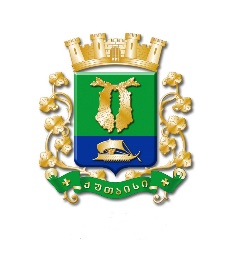 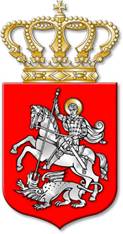 ს  ა  ქ  ა  რ  თ  ვ  ე  ლ  ოქალაქ  ქუთაისის  მუნიციპალიტეტის  საკრებულოგ  ა  ნ  კ  ა  რ  გ  უ  ლ  ე  ბ  ა№  385   ქალაქი  ქუთაისი		27		მაისი			2021  წელიქალაქ ქუთაისის მუნიციპალიტეტის საკუთრებაში არსებული ქონების(ქალაქ ქუთაისში, შოთა რუსთაველის გამზირის № 3-ში მდებარე შენობისპირველ სართულზე არსებული თავისუფალი ფართი) პირდაპირი განკარგვისწესით (სასყიდლით, პირობებით), იჯარის ფორმით, სააქციო საზოგადოება„თიბისი ბანკისათვის“ სარგებლობაში გადაცემის თაობაზე, ქალაქ ქუთაისისმუნიციპალიტეტის მერისათვის თანხმობის მიცემის  შ ე ს ა ხ ე ბსაქართველოს ორგანული კანონის „ადგილობრივი თვითმმართველობის კოდექსი“ 54-ე მუხლის პირველი პუნქტის „დ“ ქვეპუნქტის „დ.დ“ ქვეპუნქტის, „მუნიციპალიტეტის ქონების პრივატიზების, სარგებლობისა და მართვის უფლებებით გადაცემის, საპრივატიზებო საფასურის, საწყისი საპრივატიზებო საფასურის, ქირის საფასურის, ქირის საწყისი საფასურის განსაზღვრის და ანგარიშსწორების წესების დამტკიცების შესახებ“ საქართველოს მთავრობის 2014 წლის 8 დეკემბრის №669 დადგენილების, „ქალაქ ქუთაისის მუნიციპალიტეტის ქონების პრივატიზების, სარგებლობისა და მართვის უფლებებით გადაცემის, საპრივატიზებო საფასურის, საწყისი საპრივატიზებო საფასურის, ქირის საფასურის, ქირის საწყისი საფასურის განსაზღვრისა და ანგარიშსწორების წესების დამტკიცების შესახებ“ ქალაქ ქუთაისის მუნიციპალიტეტის საკრებულოს 2015 წლის 9 იანვრის №65 დადგენილებისა და ქალაქ ქუთაისის მუნიციპალიტეტის მერის 2021 წლის 20 მაისის N44-4421140298 წერილობითი მომართვის შესაბამისად:მუხლი 1. მიეცეს თანხმობა ქალაქ ქუთაისის მუნიციპალიტეტის მერს, იოსებ ხახალეიშვილს სააქციო საზოგადოება „თიბისი ბანკისათვის“ (საიდენტიფიკაციო კოდის №204854595) პირდაპირი განკარგვის წესით (სასყიდლით, პირობებით), იჯარის ფორმით, ქალაქ ქუთაისის მუნიციპალიტეტის საკუთრებაში არსებული ქონების, კერძოდ, ქალაქ ქუთაისში, შოთა რუსთაველის გამზირის №3-ში მდებარე შენობის პირველ სართულზე არსებული თავისუფალი ფართის (საკადასტრო კოდი №03.03.21.456, ფართობით: 2.00 კვ.მ.) 2026 წლის 1 სექტემბრამდე სარგებლობაში გადაცემის თაობაზე.მუხლი 2. წლიური საიჯარო ქირა განსაზღვრულია საჯარო სამართლის იურიდიული პირის „ლევან სამხარაულის სახელობის სასამართლო ექსპერტიზის ეროვნული ბიუროს“ დასკვნის საფუძველზე, რომელიც შეადგენს 3600 (სამიათას ექვსასი) ლარს.  მუხლი 3. სააქციო საზოგადოება „თიბისი ბანკმა“ (საიდენტიფიკაციო კოდის №204854595) სარგებლობაში გადაცემული ქონება გამოიყენოს ბანკომატის განსათავსებლად. მუხლი 4. ქალაქ ქუთაისის მუნიციპალიტეტის მერმა, იოსებ ხახალეიშვილმა უზრუნველყოს იჯარის ხელშეკრულების მომზადება და გაფორმება საქართველოს კანონმდებლობით დადგენილი წესითა და ვადებით.მუხლი 5. კონტროლი განკარგულების შესრულებაზე განახორციელოს ქალაქ ქუთაისის მუნიციპალიტეტის საკრებულოს ეკონომიკის, ქონების მართვისა და საქალაქო მეურნეობის კომისიამ.მუხლი 6. განკარგულება შეიძლება გასაჩივრდეს, კანონით დადგენილი წესით, ქუთაისის საქალაქო  სასამართლოში (ვ.კუპრაძის ქუჩა №11), მისი გაცნობიდან ერთი თვის ვადაში.მუხლი 7. განკარგულება ძალაში შევიდეს კანონით დადგენილი წესით.საკრებულოს  თავმჯდომარე			ირაკლი  შენგელია